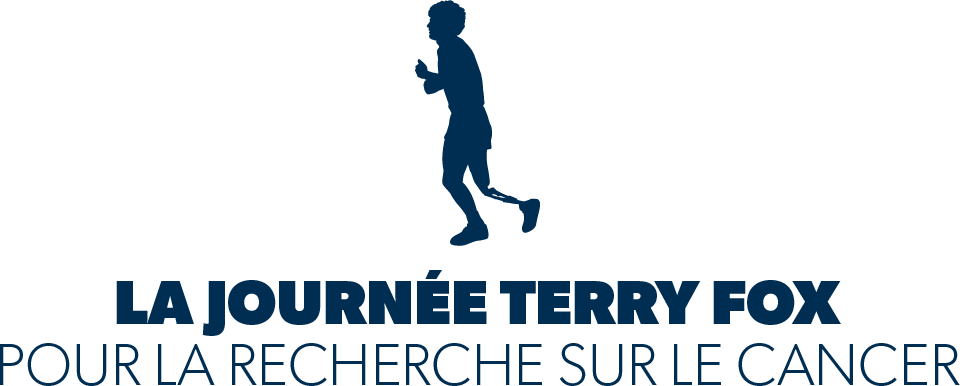 JOURNÉE TERRY FOX Dimanche 17 septembre 2023Numéro d’enregistrement : 10809 9979 RR0001